Vermont State FFA Foundation AwardJohn Adams Memorial Award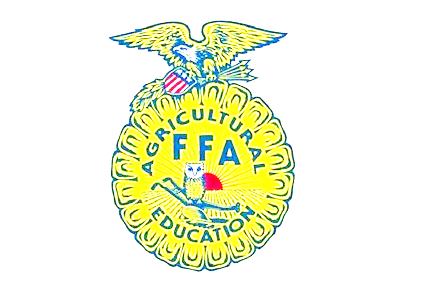 John Adams Memorial AwardJohn Adams was an Agricultural Education Instructor at the Hannaford Career Center in Middlebury, Vermont.  Mr. Adams was a devoted advisor who helped many students accomplish their goals in FFA.  For several years, John served as the auditor of the State Association Treasurer’s book.  His eye for detail and accuracy was second to none.In memory of his years of faithful service to the FFA, a memorial award has been created in his honor.  This award recognizes one FFA member who demonstrates outstanding work in the area of record keeping.Eligibility:FFA member in good standingRecord books may include:SAE recordsTreasurer bookSecretary bookScrapbookAward is given to the student overseeing chapter record book NOT the chapter.Award:  Sponsored by the VT FFA Foundation	$100 Cash Award	Plaque	PinJudging Criteria:Record book will judged on the following criteria:CleanlinessOrganizationDetailsCompletenessCreativityNeatness and appearanceSpelling and or calculationsRecord books will be judged before state convention and awarded during State Convention.Student must submit the following application with their record book.John Adams Memorial AwardCover Form:Member’s Name:_________________________________________Chapter:________________________________________________Years in FFA:_________________Record book you are submitting:_____________________________What have you learned while keeping your records?  Please type.Advisor Signature and date:_______________________________________________________Member signature and date:_______________________________________________________